Course: Animal HusbandryCourse: Animal HusbandrySystem of sheep and goat breeding and farm menagmentSystem of sheep and goat breeding and farm menagmentSystem of sheep and goat breeding and farm menagmentSystem of sheep and goat breeding and farm menagmentSystem of sheep and goat breeding and farm menagmentSystem of sheep and goat breeding and farm menagmentSystem of sheep and goat breeding and farm menagmentSystem of sheep and goat breeding and farm menagmentSystem of sheep and goat breeding and farm menagmentCourse id: Masters degreeCourse id: Masters degreeSystem of sheep and goat breeding and farm menagmentSystem of sheep and goat breeding and farm menagmentSystem of sheep and goat breeding and farm menagmentSystem of sheep and goat breeding and farm menagmentSystem of sheep and goat breeding and farm menagmentSystem of sheep and goat breeding and farm menagmentSystem of sheep and goat breeding and farm menagmentSystem of sheep and goat breeding and farm menagmentSystem of sheep and goat breeding and farm menagmentNumber of ECTS:Number of ECTS:System of sheep and goat breeding and farm menagmentSystem of sheep and goat breeding and farm menagmentSystem of sheep and goat breeding and farm menagmentSystem of sheep and goat breeding and farm menagmentSystem of sheep and goat breeding and farm menagmentSystem of sheep and goat breeding and farm menagmentSystem of sheep and goat breeding and farm menagmentSystem of sheep and goat breeding and farm menagmentSystem of sheep and goat breeding and farm menagmentTeacher: Teacher: PhD Ivan Pihler assistant professor PhD Ivan Pihler assistant professor PhD Ivan Pihler assistant professor PhD Ivan Pihler assistant professor PhD Ivan Pihler assistant professor PhD Ivan Pihler assistant professor PhD Ivan Pihler assistant professor PhD Ivan Pihler assistant professor PhD Ivan Pihler assistant professor Course statusCourse statusElectiveElectiveElectiveElectiveElectiveElectiveElectiveElectiveElectiveNumber of active teaching classes (weekly)Number of active teaching classes (weekly)Number of active teaching classes (weekly)Number of active teaching classes (weekly)Number of active teaching classes (weekly)Number of active teaching classes (weekly)Number of active teaching classes (weekly)Number of active teaching classes (weekly)Number of active teaching classes (weekly)Number of active teaching classes (weekly)Number of active teaching classes (weekly)Lectures: 30Lectures: 30Practical classes: 30Practical classes: 30Practical classes: 30Other teaching types:Other teaching types:Study research work:Study research work:Other classes:Other classes:Precondition coursesPrecondition coursesNone/navesti ako imaNone/navesti ako imaNone/navesti ako imaNone/navesti ako imaNone/navesti ako imaNone/navesti ako imaNone/navesti ako imaNone/navesti ako imaNone/navesti ako imaEducational goalEducation and training students to quickly turn into immediate operation and organization of modern sheep and goat farming.Educational goalEducation and training students to quickly turn into immediate operation and organization of modern sheep and goat farming.Educational goalEducation and training students to quickly turn into immediate operation and organization of modern sheep and goat farming.Educational goalEducation and training students to quickly turn into immediate operation and organization of modern sheep and goat farming.Educational goalEducation and training students to quickly turn into immediate operation and organization of modern sheep and goat farming.Educational goalEducation and training students to quickly turn into immediate operation and organization of modern sheep and goat farming.Educational goalEducation and training students to quickly turn into immediate operation and organization of modern sheep and goat farming.Educational goalEducation and training students to quickly turn into immediate operation and organization of modern sheep and goat farming.Educational goalEducation and training students to quickly turn into immediate operation and organization of modern sheep and goat farming.Educational goalEducation and training students to quickly turn into immediate operation and organization of modern sheep and goat farming.Educational goalEducation and training students to quickly turn into immediate operation and organization of modern sheep and goat farming.Educational outcomesThe expert able to lead and organize work on sheep and goats farms.Educational outcomesThe expert able to lead and organize work on sheep and goats farms.Educational outcomesThe expert able to lead and organize work on sheep and goats farms.Educational outcomesThe expert able to lead and organize work on sheep and goats farms.Educational outcomesThe expert able to lead and organize work on sheep and goats farms.Educational outcomesThe expert able to lead and organize work on sheep and goats farms.Educational outcomesThe expert able to lead and organize work on sheep and goats farms.Educational outcomesThe expert able to lead and organize work on sheep and goats farms.Educational outcomesThe expert able to lead and organize work on sheep and goats farms.Educational outcomesThe expert able to lead and organize work on sheep and goats farms.Educational outcomesThe expert able to lead and organize work on sheep and goats farms.Course contentTheory lessonsThe zoological characteristics of sheep and goats; The economic significance; Development directions and trends; Sheep and goats breeds; Growth and development; Fertility and reproduction; Genetic improvement of sheep and goats; Technology and systems of breeding sheep and goats; Technology and Systems rearing offspring; New technologies in sheep and goat breeding; The behavior of sheep and goats; The welfare of sheep and goats, depending on the housing system; Manure facilities and treatment of manure; Facilities, equipment and accommodation of sheep and goats; The creation of technological projects farm sheep and goats;Practical teaching: Exercise, Other modes of teaching, Study research workIntroduction to the methods of scientific research in the sheep and goat breeding; Setting up and conducting experiments in sheep and goat breeding; Participation in activities and concrete production processes on an experimental farm "Pustara" in Temerin;Course contentTheory lessonsThe zoological characteristics of sheep and goats; The economic significance; Development directions and trends; Sheep and goats breeds; Growth and development; Fertility and reproduction; Genetic improvement of sheep and goats; Technology and systems of breeding sheep and goats; Technology and Systems rearing offspring; New technologies in sheep and goat breeding; The behavior of sheep and goats; The welfare of sheep and goats, depending on the housing system; Manure facilities and treatment of manure; Facilities, equipment and accommodation of sheep and goats; The creation of technological projects farm sheep and goats;Practical teaching: Exercise, Other modes of teaching, Study research workIntroduction to the methods of scientific research in the sheep and goat breeding; Setting up and conducting experiments in sheep and goat breeding; Participation in activities and concrete production processes on an experimental farm "Pustara" in Temerin;Course contentTheory lessonsThe zoological characteristics of sheep and goats; The economic significance; Development directions and trends; Sheep and goats breeds; Growth and development; Fertility and reproduction; Genetic improvement of sheep and goats; Technology and systems of breeding sheep and goats; Technology and Systems rearing offspring; New technologies in sheep and goat breeding; The behavior of sheep and goats; The welfare of sheep and goats, depending on the housing system; Manure facilities and treatment of manure; Facilities, equipment and accommodation of sheep and goats; The creation of technological projects farm sheep and goats;Practical teaching: Exercise, Other modes of teaching, Study research workIntroduction to the methods of scientific research in the sheep and goat breeding; Setting up and conducting experiments in sheep and goat breeding; Participation in activities and concrete production processes on an experimental farm "Pustara" in Temerin;Course contentTheory lessonsThe zoological characteristics of sheep and goats; The economic significance; Development directions and trends; Sheep and goats breeds; Growth and development; Fertility and reproduction; Genetic improvement of sheep and goats; Technology and systems of breeding sheep and goats; Technology and Systems rearing offspring; New technologies in sheep and goat breeding; The behavior of sheep and goats; The welfare of sheep and goats, depending on the housing system; Manure facilities and treatment of manure; Facilities, equipment and accommodation of sheep and goats; The creation of technological projects farm sheep and goats;Practical teaching: Exercise, Other modes of teaching, Study research workIntroduction to the methods of scientific research in the sheep and goat breeding; Setting up and conducting experiments in sheep and goat breeding; Participation in activities and concrete production processes on an experimental farm "Pustara" in Temerin;Course contentTheory lessonsThe zoological characteristics of sheep and goats; The economic significance; Development directions and trends; Sheep and goats breeds; Growth and development; Fertility and reproduction; Genetic improvement of sheep and goats; Technology and systems of breeding sheep and goats; Technology and Systems rearing offspring; New technologies in sheep and goat breeding; The behavior of sheep and goats; The welfare of sheep and goats, depending on the housing system; Manure facilities and treatment of manure; Facilities, equipment and accommodation of sheep and goats; The creation of technological projects farm sheep and goats;Practical teaching: Exercise, Other modes of teaching, Study research workIntroduction to the methods of scientific research in the sheep and goat breeding; Setting up and conducting experiments in sheep and goat breeding; Participation in activities and concrete production processes on an experimental farm "Pustara" in Temerin;Course contentTheory lessonsThe zoological characteristics of sheep and goats; The economic significance; Development directions and trends; Sheep and goats breeds; Growth and development; Fertility and reproduction; Genetic improvement of sheep and goats; Technology and systems of breeding sheep and goats; Technology and Systems rearing offspring; New technologies in sheep and goat breeding; The behavior of sheep and goats; The welfare of sheep and goats, depending on the housing system; Manure facilities and treatment of manure; Facilities, equipment and accommodation of sheep and goats; The creation of technological projects farm sheep and goats;Practical teaching: Exercise, Other modes of teaching, Study research workIntroduction to the methods of scientific research in the sheep and goat breeding; Setting up and conducting experiments in sheep and goat breeding; Participation in activities and concrete production processes on an experimental farm "Pustara" in Temerin;Course contentTheory lessonsThe zoological characteristics of sheep and goats; The economic significance; Development directions and trends; Sheep and goats breeds; Growth and development; Fertility and reproduction; Genetic improvement of sheep and goats; Technology and systems of breeding sheep and goats; Technology and Systems rearing offspring; New technologies in sheep and goat breeding; The behavior of sheep and goats; The welfare of sheep and goats, depending on the housing system; Manure facilities and treatment of manure; Facilities, equipment and accommodation of sheep and goats; The creation of technological projects farm sheep and goats;Practical teaching: Exercise, Other modes of teaching, Study research workIntroduction to the methods of scientific research in the sheep and goat breeding; Setting up and conducting experiments in sheep and goat breeding; Participation in activities and concrete production processes on an experimental farm "Pustara" in Temerin;Course contentTheory lessonsThe zoological characteristics of sheep and goats; The economic significance; Development directions and trends; Sheep and goats breeds; Growth and development; Fertility and reproduction; Genetic improvement of sheep and goats; Technology and systems of breeding sheep and goats; Technology and Systems rearing offspring; New technologies in sheep and goat breeding; The behavior of sheep and goats; The welfare of sheep and goats, depending on the housing system; Manure facilities and treatment of manure; Facilities, equipment and accommodation of sheep and goats; The creation of technological projects farm sheep and goats;Practical teaching: Exercise, Other modes of teaching, Study research workIntroduction to the methods of scientific research in the sheep and goat breeding; Setting up and conducting experiments in sheep and goat breeding; Participation in activities and concrete production processes on an experimental farm "Pustara" in Temerin;Course contentTheory lessonsThe zoological characteristics of sheep and goats; The economic significance; Development directions and trends; Sheep and goats breeds; Growth and development; Fertility and reproduction; Genetic improvement of sheep and goats; Technology and systems of breeding sheep and goats; Technology and Systems rearing offspring; New technologies in sheep and goat breeding; The behavior of sheep and goats; The welfare of sheep and goats, depending on the housing system; Manure facilities and treatment of manure; Facilities, equipment and accommodation of sheep and goats; The creation of technological projects farm sheep and goats;Practical teaching: Exercise, Other modes of teaching, Study research workIntroduction to the methods of scientific research in the sheep and goat breeding; Setting up and conducting experiments in sheep and goat breeding; Participation in activities and concrete production processes on an experimental farm "Pustara" in Temerin;Course contentTheory lessonsThe zoological characteristics of sheep and goats; The economic significance; Development directions and trends; Sheep and goats breeds; Growth and development; Fertility and reproduction; Genetic improvement of sheep and goats; Technology and systems of breeding sheep and goats; Technology and Systems rearing offspring; New technologies in sheep and goat breeding; The behavior of sheep and goats; The welfare of sheep and goats, depending on the housing system; Manure facilities and treatment of manure; Facilities, equipment and accommodation of sheep and goats; The creation of technological projects farm sheep and goats;Practical teaching: Exercise, Other modes of teaching, Study research workIntroduction to the methods of scientific research in the sheep and goat breeding; Setting up and conducting experiments in sheep and goat breeding; Participation in activities and concrete production processes on an experimental farm "Pustara" in Temerin;Course contentTheory lessonsThe zoological characteristics of sheep and goats; The economic significance; Development directions and trends; Sheep and goats breeds; Growth and development; Fertility and reproduction; Genetic improvement of sheep and goats; Technology and systems of breeding sheep and goats; Technology and Systems rearing offspring; New technologies in sheep and goat breeding; The behavior of sheep and goats; The welfare of sheep and goats, depending on the housing system; Manure facilities and treatment of manure; Facilities, equipment and accommodation of sheep and goats; The creation of technological projects farm sheep and goats;Practical teaching: Exercise, Other modes of teaching, Study research workIntroduction to the methods of scientific research in the sheep and goat breeding; Setting up and conducting experiments in sheep and goat breeding; Participation in activities and concrete production processes on an experimental farm "Pustara" in Temerin;Teaching methodsLectures, Practice/ Practical classes, Consultations, study, research work… Teaching methodsLectures, Practice/ Practical classes, Consultations, study, research work… Teaching methodsLectures, Practice/ Practical classes, Consultations, study, research work… Teaching methodsLectures, Practice/ Practical classes, Consultations, study, research work… Teaching methodsLectures, Practice/ Practical classes, Consultations, study, research work… Teaching methodsLectures, Practice/ Practical classes, Consultations, study, research work… Teaching methodsLectures, Practice/ Practical classes, Consultations, study, research work… Teaching methodsLectures, Practice/ Practical classes, Consultations, study, research work… Teaching methodsLectures, Practice/ Practical classes, Consultations, study, research work… Teaching methodsLectures, Practice/ Practical classes, Consultations, study, research work… Teaching methodsLectures, Practice/ Practical classes, Consultations, study, research work… Knowledge evaluation (maximum 100 points)Knowledge evaluation (maximum 100 points)Knowledge evaluation (maximum 100 points)Knowledge evaluation (maximum 100 points)Knowledge evaluation (maximum 100 points)Knowledge evaluation (maximum 100 points)Knowledge evaluation (maximum 100 points)Knowledge evaluation (maximum 100 points)Knowledge evaluation (maximum 100 points)Knowledge evaluation (maximum 100 points)Knowledge evaluation (maximum 100 points)Pre-examination obligationsPre-examination obligationsPre-examination obligationsMandatoryPointsPointsFinal exam (izabrati)Final exam (izabrati)MandatoryMandatoryPointsLecture attendanceLecture attendanceLecture attendanceYes/No66Theoretical part of the exam/Oral part of the exam/Written part of the exam-tasks and theoryTheoretical part of the exam/Oral part of the exam/Written part of the exam-tasks and theoryYesYes40TestTestTestYes/No88Exercise attendanceExercise attendanceExercise attendanceYes/No3838Ovde se mogu pojaviti i kolokvijumi i seminarski rad (npr. Test, Term paper)Ovde se mogu pojaviti i kolokvijumi i seminarski rad (npr. Test, Term paper)Ovde se mogu pojaviti i kolokvijumi i seminarski rad (npr. Test, Term paper)Yes/No88Literature Literature Literature Literature Literature Literature Literature Literature Literature Literature Literature Ord.AuthorAuthorTitleTitleTitlePublisherPublisherPublisherPublisherYearKrajinović MKrajinović MOvčarstvo i kozarstvo.Ovčarstvo i kozarstvo.Ovčarstvo i kozarstvo.Univerzitet u Novom Sadu, Poljoprivredni fakultetUniverzitet u Novom Sadu, Poljoprivredni fakultetUniverzitet u Novom Sadu, Poljoprivredni fakultetUniverzitet u Novom Sadu, Poljoprivredni fakultet2006.Mitić NMitić NOvčarstvo.Ovčarstvo.Ovčarstvo.Zavod za udžbenike i nastavna sredstva, BeogradZavod za udžbenike i nastavna sredstva, BeogradZavod za udžbenike i nastavna sredstva, BeogradZavod za udžbenike i nastavna sredstva, Beograd1984Spath H., Thume O.Spath H., Thume O.Ziegen haltenZiegen haltenZiegen halten 5. Auflage, Eugen Ulmer Verlag, 5. Auflage, Eugen Ulmer Verlag, 5. Auflage, Eugen Ulmer Verlag, 5. Auflage, Eugen Ulmer Verlag,2000Mason, I.L.Mason, I.L.Mason’s World Dictionary of Livestock Breeds, Types and 	VarietiesMason’s World Dictionary of Livestock Breeds, Types and 	VarietiesMason’s World Dictionary of Livestock Breeds, Types and 	Varieties5th Edition, Valerie Porter, C.A.B International, Oxon, United 	Kingdom5th Edition, Valerie Porter, C.A.B International, Oxon, United 	Kingdom5th Edition, Valerie Porter, C.A.B International, Oxon, United 	Kingdom5th Edition, Valerie Porter, C.A.B International, Oxon, United 	Kingdom2002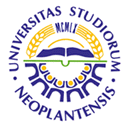 UNIVERSITY OF NOVI SADFACULTY OF AGRICULTURE 21000 NOVI SAD, TRG DOSITEJA OBRADOVIĆA 8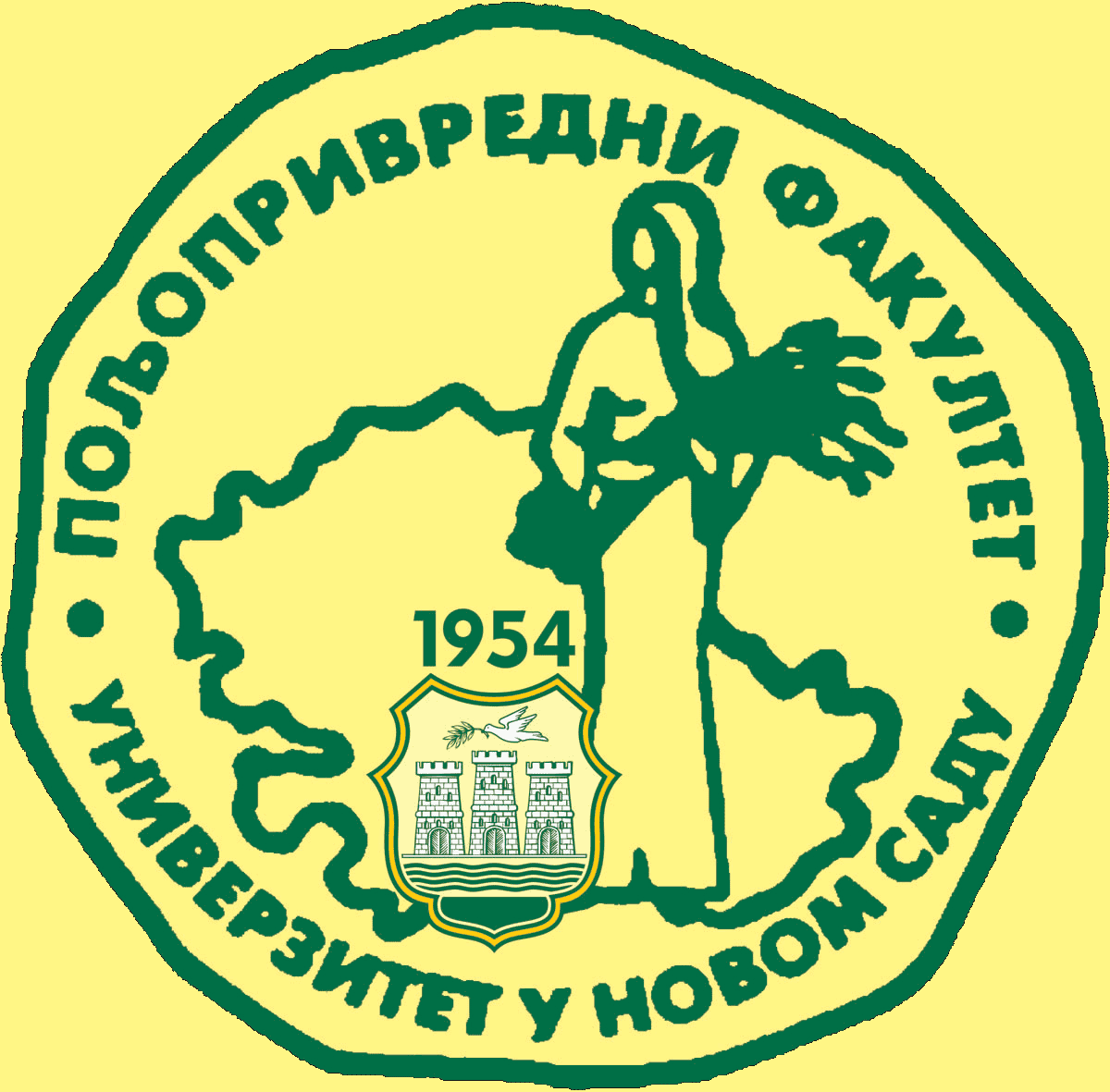 Study Programme AccreditationMASTER ACADEMIC STUDIES                              Animal HusbandryTable 5.2 Course specificationTable 5.2 Course specificationTable 5.2 Course specification